Community of Interest Annual Report Form Missouri Library Association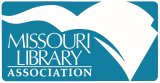 Community of Interest (CI)Annual Reportdue by Dec. 31st of each year -- send to CIC Chair and MLA President (mlapresident@molib.org)NAME OF CI: __________________________________________________________________CONTACT PERSON: ______________________________________________________________DATE FORM COMPLETED: _______________ COMPLETED BY: _______________________________________BRIEF DESCRIPTION OF ACTIVITIES HELD IN THE PAST YEAR: